18-е заседание 27-го созываКАРАР                                                                        РЕШЕНИЕ                                                                                                                                                                                                                      20 июнь 2017 й.                          № 105                            20 июня 2017 г.О досрочном прекращении полномочий депутата Совета   сельского поселения  Кашкинский сельсовет муниципального района Аскинский район Республики Башкортостан  Фазлинурова И.Ш. в связи со смертьюВ соответствии с пунктом 1 части 10 статьи 40 Федерального закона от 06.10.2003 №131-ФЗ «Об общих принципах организации местного самоуправления в Российской Федерации», подпунктом 1 пункта 6 статьи 19 Устава  сельского поселения Кашкинский сельсовет муниципального района Аскинский район Республики Башкортостан,  Совет  сельского поселения Кашкинский сельсовет муниципального района Аскинский район Республики Башкортостанр е ш и л:1. Досрочно прекратить полномочия депутата Совета  сельского поселения Фазлинурова  Ильшата  Шайхлимамовича,  09 января 1972 года рождения в связи  со смертью.
2. Обнародовать настоящее решение путем размещения в сети общего доступа «Интернет» на официальном сайте органов местного самоуправления Сельского поселения Кашкинский сельсовет муниципального района Аскинский район Республики Башкортостан: www.kashka04sp.ru и на информационном стенде в здании администрации  Сельского  поселения  Кашкинский сельсовет по адресу: с. Кашкино, ул. Мира, д. 17.3. Настоящее решение вступает в силу с момента обнародования.	ГлаваСельского поселения Кашкинский сельсоветМуниципального района Аскинский районРеспублики БашкортостанР.К.ЗиннатуллинБАШҠОРТОСТАН РЕСПУБЛИКАҺЫАСҠЫН  РАЙОНЫМУНИЦИПАЛЬ РАЙОНЫНЫҢҠАШҠА  АУЫЛ  СОВЕТЫАУЫЛ  БИЛӘМӘҺЕ СОВЕТЫ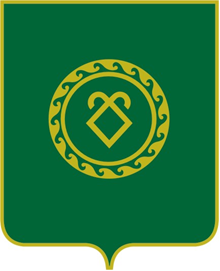 СОВЕТСЕЛЬСКОГО ПОСЕЛЕНИЯКАШКИНСКИЙ СЕЛЬСОВЕТМУНИЦИПАЛЬНОГО РАЙОНААСКИНСКИЙ РАЙОНРЕСПУБЛИКИ БАШКОРТОСТАН